CONTRAT D’ENGAGEMENT SOLIDAIRE :  FRUITS ROUGES / FIGUES / CONFITURES-GELÉES / COULIS / PÂTES DE FRUITS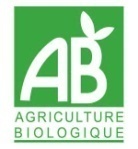 Amap du Creux à Saint-ChamondSaison hiver : d’octobre à mai  2023 inclusEntre :La Ferme des Grands Bois / Clémence BET-GARITANLe Grand But – 69700 Saint Romain en Gier  /  Tél : 06 32 05 64 10 - lafermedesgrandsbois@yahoo.comQui s’engage à fournir au souscripteur, pendant la durée du contrat, des petits fruits rouges et des figues sous forme de paniers, et des produits transformés (confitures/gelées, coulis, pâtes de fruits).La production de la ferme respecte les critères de l’agriculture biologique (AB).Et Madame et/ou Monsieur(dit le souscripteur) (nom, prénom)…………………………………………………………………………….…….Téléphone mobile : ……………………………………………   Courriel : ……………………………………………………………..@..........................En fonction des récoltes, composition des paniers de fruits rouges/figues :Contenu des paniers : Les prix au kilo de chaque fruit seront indiqués à chaque livraison.8 € : 2 fruits différents  /  Panier 12 € : 3 fruits différents  /  20 € : 3 ou 4 fruits différents selon saisonLe souscripteur passe la commande suivante :Indiquer le nombre de paniers et/ou produits commandés selon les dates de livraison ci-dessousPage 1 sur 2						TSVPMontant total : ……….………€ à régler à la commande A régler en : 1 fois 2 fois3 fois        4 fois   	  Chèque(s)  à l’ordre de :  Clémence BET-GARITANLa présente commande et sa livraison valent acceptation, par souscripteur et la paysanne, des conditions de la page 3.Fait à Saint- Chamond, le …………………….……2023Signatures :				Le souscripteur				La paysanne Votre référente pour cette saison : Geneviève Boisson / geboisson@wanadoo.fr / 06 62 18 89 31	Page 2 sur 2JuinFraise, framboise, amélancheFraise, framboise, amélanchejuilletFraise, framboise, amélanche, cassis, groseille, myrtille, mûreFraise, framboise, amélanche, cassis, groseille, myrtille, mûreFraise, framboise, amélanche, cassis, groseille, myrtille, mûreFraise, framboise, amélanche, cassis, groseille, myrtille, mûreFraise, framboise, amélanche, cassis, groseille, myrtille, mûreFraise, framboise, amélanche, cassis, groseille, myrtille, mûreFraise, framboise, amélanche, cassis, groseille, myrtille, mûreFraise, framboise, amélanche, cassis, groseille, myrtille, mûreAoûtFraise, framboise, cassis, groseille, mûreFraise, framboise, cassis, groseille, mûreFraise, framboise, cassis, groseille, mûreFraise, framboise, cassis, groseille, mûreSeptembre Fraise, framboise, mûre, figueFraise, framboise, mûre, figueOctobreFraise, framboise, figueOCTOBREOCTOBREDECEMBREFEVRIERMARS5192117PANIERS DE FRUITS ROUGES/FIGUESPANIERS DE FRUITS ROUGES/FIGUESPANIERS DE FRUITS ROUGES/FIGUESPANIERS DE FRUITS ROUGES/FIGUESPANIERS DE FRUITS ROUGES/FIGUESPANIERS DE FRUITS ROUGES/FIGUESPanier à 8 €Panier à 12 €Panier à 20 €COFFRET confiture coulis NOELlivraison le 21/12livraison le 21/12DECOUVERTE 14 €CLASSIQUE 17 €RUSTIQUE 20 €COULIS 240 g à 4,50 €COULIS 240 g à 4,50 €COULIS 240 g à 4,50 €COULIS 240 g à 4,50 €COULIS 240 g à 4,50 €COULIS 240 g à 4,50 €CassisFraise Mara des boisFramboiseMûreMyrtilleSureauPÂTES DE FRUITS à 4 €PÂTES DE FRUITS à 4 €PÂTES DE FRUITS à 4 €PÂTES DE FRUITS à 4 €PÂTES DE FRUITS à 4 €PÂTES DE FRUITS à 4 €Barquette 200 g coingBarquette 200 g fruits rougesSachet mix parfums 170 gOCTOBREOCTOBREDECEMBREFEVRIERMARS5192117CONFITURES/GELEES 250 g à 3,50 €CONFITURES/GELEES 250 g à 3,50 €CONFITURES/GELEES 250 g à 3,50 €CONFITURES/GELEES 250 g à 3,50 €CONFITURES/GELEES 250 g à 3,50 €CONFITURES/GELEES 250 g à 3,50 €AmélancheCoing confitureCornouilleCynorrhodonFramboise/poireGigérine/agrumes/gingembreKaki/vanilleNèflePèche de vignePoire anciennePotimarron/orange/épicesRaisin geléeSureauCONFITURES 350 g à 4,50 €CONFITURES 350 g à 4,50 €CONFITURES 350 g à 4,50 €CONFITURES 350 g à 4,50 €CONFITURES 350 g à 4,50 €CONFITURES 350 g à 4,50 €AbricotCassisFigueFraiseFramboiseFruits rougesGroseilleMirabelleMûreMyrtilleRhubarbeRhubarbe/fraise